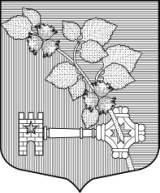                                   АДМИНИСТРАЦИЯ                           Виллозского городского поселения                               Ломоносовского района                                           РАСПОРЯЖЕНИЕ №47гп. Виллози					                     	от « 09  » апреля 2018 года	«О проведении шахматного турнира среди детей Виллозского городского поселения “Весна”».В связи с  популяризация шахмат среди детей Виллозского городского поселения,РАСПОРЯЖАЮСЬ:1.   Утвердить Положение «О проведении шахматного турнира среди детей Виллозского городского поселения “Весна”», согласно приложению № 1 к настоящему Распоряжению.2. Организацию и проведение соревнований, ответственность за жизнь и здоровье      участников возложить на директора МУ «ЦКиД» Терещенко В.Г. и на руководителя шахматного кружка Беседина С.А.3. Главному бухгалтеру-начальнику отдела по финансам администрации   Виллозского городского поселения Андреевой С.В.- предусмотреть финансирование в размере 6145 рублей (Шесть тысяч сто сорок пять рублей) 00 копеек, согласно сметы, которая является Приложением №1 к Положению.4.  Ознакомить Терещенко В.Г., Беседина С.А. с настоящим Распоряжением под роспись. 5.  Контроль за исполнением настоящего Распоряжения оставляю за собой.И.о.главы администрацииВиллозского городского поселения                                       Н.В.ПочепцовС Распоряжением ознакомлены:«___»  ___________________ 2018 год _________________ Терещенко В.Г.«___»  ___________________ 2018 год _________________ Беседин С.А.Приложение №1к распоряжению Главы администрации                                                                                           № ____ от «____ » апреля 2018г. «УТВЕРЖДАЮ»                                                                                          И.о.главы администрации                                                                                                                                                                                   Виллозского городского поселения						                              «____» апреля 2018г.                                                                                          ______________Н.В.ПочепцовПоложение«О проведении шахматного турнира среди детей Виллозского городского поселения “Весна”.1.Цели и задачи:- популяризация шахмат среди детей Виллозского городского поселения;- выявление состава детской команды Виллозского городского поселения; - пропаганда спортивного образа жизни;- организация активного досуга населения.2.Руководство проведения турнира:- общее руководство осуществляет администрация Виллозского городского поселения;- непосредственное проведение турнира возлагается на главного судью соревнования     Беседина Сергея Александровича.3.Участники турнира:- дети Виллозского городского поселения (от 5 до 12 лет включительно);- члены шахматного кружка “Дебют” (от 5 до 12 лет включительно).4.Сроки и место проведения турнира:- шахматный турнир состоится с 15 апреля по 27 мая 2018г.; - награждение состоится 21 мая в Доме Культуры гп. Виллози, Ломоносовского  района, Ленинградской области;  - время проведения шахматного турнира согласно расписанию работы шахматного кружка.5.Условия проведения соревнования:Турнир проводится по правилам ФИДЕ. Каждый участник играет с каждым в 1 круг.     Время на одну партию 30 минут каждому участнику. В случае одинакового количества набранных очков, места распределяются согласно коэффициенту Бергера. При дележе призового места, между участниками, набравшими одинаковое количество очков, играются две дополнительные партии с укороченным контролем времени 10 + 5. В случае равенства участники играют две дополнительные партии 5 + 3. Если партии не выявили победителя, то призер определяется партией «Армагеддон». 6.Финансирование турнира:- награждение, организация и проведение турнира производится   администрацией Виллозского городского поселения.7.Награждение:- победители шахматного турнира, занявшие призовые места (1-ое, 2-ое и 3-ье места)   награждаются призами и грамотами; - участники шахматного турнира не занявшие призовые места – награждаются грамотами.Приложение № 1к Положению «О проведении шахматного турнира среди детей “Весна” Виллозского городского поселения»Утверждаю: И.о.главы администрацииВиллозского городского поселения  __________________Н.В.Почепцов.СМЕТАЗатрат на проведение шахматного турнира среди детей Виллозского городского поселения “Весна”».№п/пНаименованиеКол-воШт.(уп.)Цена, руб.Всего1. Наградная атрибутика                        (итого):                                            1645.00 руб.                         1. Наградная атрибутика                        (итого):                                            1645.00 руб.                         1. Наградная атрибутика                        (итого):                                            1645.00 руб.                         1. Наградная атрибутика                        (итого):                                            1645.00 руб.                         1. Наградная атрибутика                        (итого):                                            1645.00 руб.                         Кубок КС 15554 1940,00940.00 руб.Медаль M 4853160,00480.00 руб.Грамота 21515,00225.00 руб.2. Памятные подарки победителям      (итого):                                         4500.00 руб.2. Памятные подарки победителям      (итого):                                         4500.00 руб.2. Памятные подарки победителям      (итого):                                         4500.00 руб.2. Памятные подарки победителям      (итого):                                         4500.00 руб.2. Памятные подарки победителям      (итого):                                         4500.00 руб.1 место 12000,002000.00 руб.2 место11500,001500.00 руб.3 место 11000,001000.00 руб.ИТОГО:                  6145.00 руб.ИТОГО:                  6145.00 руб.ИТОГО:                  6145.00 руб.ИТОГО:                  6145.00 руб.ИТОГО:                  6145.00 руб.